         Анкета при трудоустройстве Ф.И.О_____________________________________________________Дата рождения_____________________________________________Семейное положение (подчерните нужное) Замужем/не замужем; сколько лет в браке ________; количество детей_________________Образование и специальность (УКАЖИТЕ ГОД ОКОНЧАНИЯ)______________________________________________________________________________________________________________________Дополнительные образование (курсы)___________________________________________________________________________________С какими компьютерными  программами вы знакомы____________________________________________________________________________________________________________________Перечислите организации, в которых работали за последние 5 лет (в обратном порядке), а так же назовите должности, которые занимали. Назовите мотивы и (причины), по которым вы оставили предыдущее место работы.7.Ваш средний доход  на предыдущем месте работы__________________________________________________________8.На какую оплату вы рассчитывает___________________________9.Чтобы вы хотели добавить о себе____________________________________________________________________________________________________________________ 10.Назовите контактные данные лица, которое может дать вам рекомендации:Ф.И.О_______________________________________________________Должность___________________________________________________Номер телефона______________________________________________12.Ваш номер телефона 1.______________________________________                                          2.______________________________________1.Инструкция. Посмотрите на пять фигур: квадрат, треугольник, прямоугольник, круг, зигзаг. Выберите из них ту, которая первой привлекла Вас. Запишите ее название под №1. Теперь проранжируйте оставшиеся четыре фигуры в порядке вашего предпочтения и запишите их названия под соответствующими номерами. 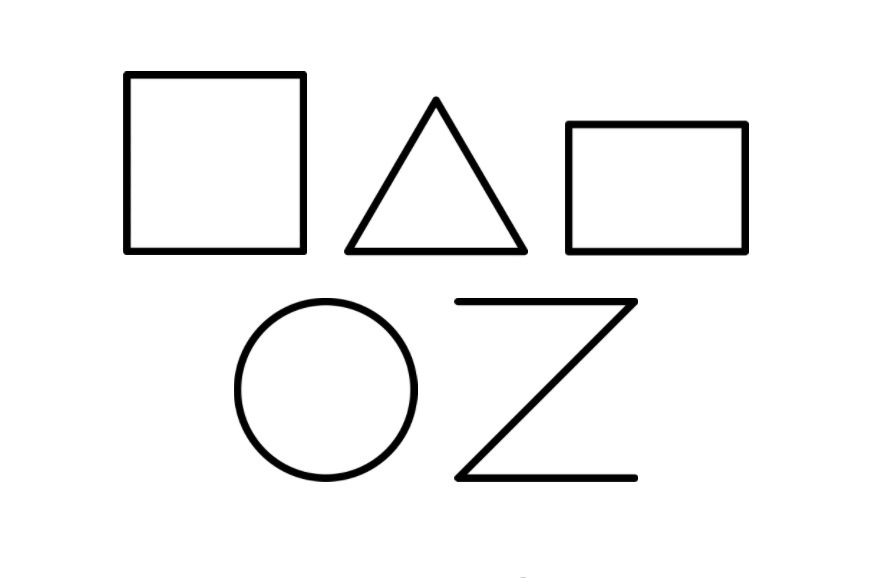 2.Инструкция. Выберите самый приятный цвет, не соотнося его ни с расцветкой одежды (идет ли к лицу), ни с обивкой  мебели, ни с чем - либо другим при данном выборе в данный момент. Расположите по порядку от наиболее предпочтительного к менее предпочтительному, обозначьте цифрами.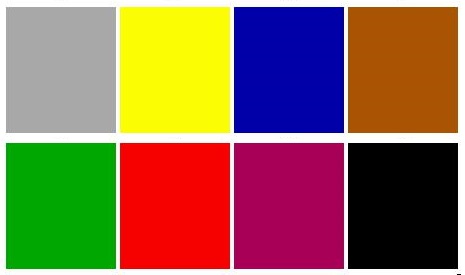 ПРОТИВ ОБРАБОТКИ ПЕРСОНАЛЬНЫХ ДАННЫХ ВОЗРАЖЕНИЙ НЕ ИМЕЮПОДПИСЬ____________                                                  ДАТА ЗАПОЛНЕНИЯ______________       Название организации Период работы  Должность Причина увольнения